WORKSHOP SULLA FELICITÀ MATERIALI PER UNA RIFLESSIONE IN VISTA DEL  II festival della bioeticaBosch – Il giardino delle delizie 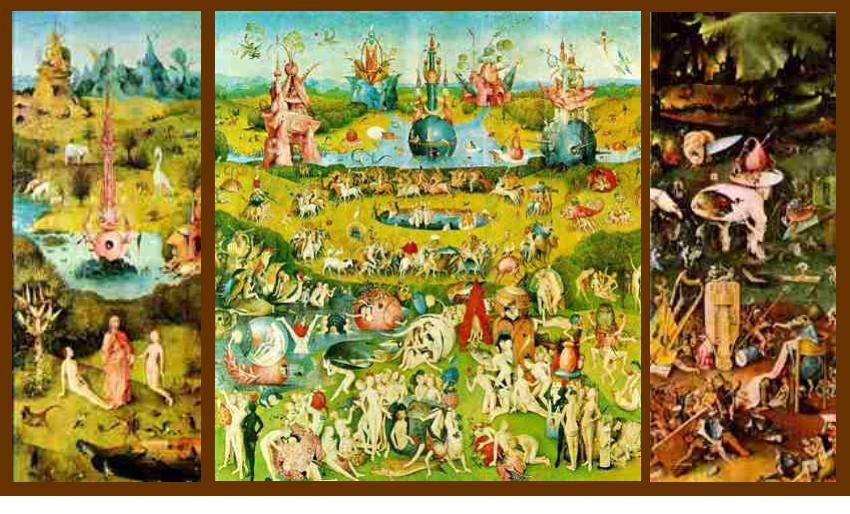 Istituto Italiano di BioeticaGIOVEDI’ 21 GIUGNO 2018Sala Rossa – ISTITUTO STURZOVia delle Coppelle, 35 - ROMA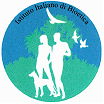 Istituto Italiano di Bioetica         Sezione Romana   Via Baldo degli Ubaldi, 90          00167 ROMACell 334.8182807istitutobioeticaroma@gmail.comProgramma di massima  h. 10.00 Saluti dl Presidente dell’Istituto Sturzo, prof. Nicola AntonettiTavola rotonda del mattino coordina Franco A. MeschiniLuisella BATTAGLIA “Dal benessere al ben-vivere. Una prospettiva bioetica”Sandro SPINSANTI “Una morte felice? La sfida delle sfide”Orlando FRANCESCHELLI “La felicità possibile”Maria PAGLIA “Handicap e felicità “Filippo RAMETTA  “La felicità nella relazione”Simona ANDRINI “Quale felicità? Tempi delle donne e tempi per le donne”Valentina CREMONESINI “La felicità della gente. Un punto di vista sociologico”Teresa SERRA “Il diritto alla felicità: tra retorica e misura delle scelte politiche”h. 15.30 Tavola rotonda del pomeriggio coordina Sandro SpinsantiFrancesco FRONTEROTTA “La felicità degli antichi” Franco A. MESCHINI “Un mondo capovolto: il popolo delle beatitudini”Rosa CIMINO  “ ILoji, ‘dio del sesso’ e della serenità familiare”Pasquale GIUSTINIANI “ Due felicità, due miserie: dalla teoria della felicità di Eadmero di Canterbury ad oggi”Marta FATTORI “Sull’utopia nel pensiero moderno”Paolo MADDALENA “L’idea di felicità nella Costituzione”